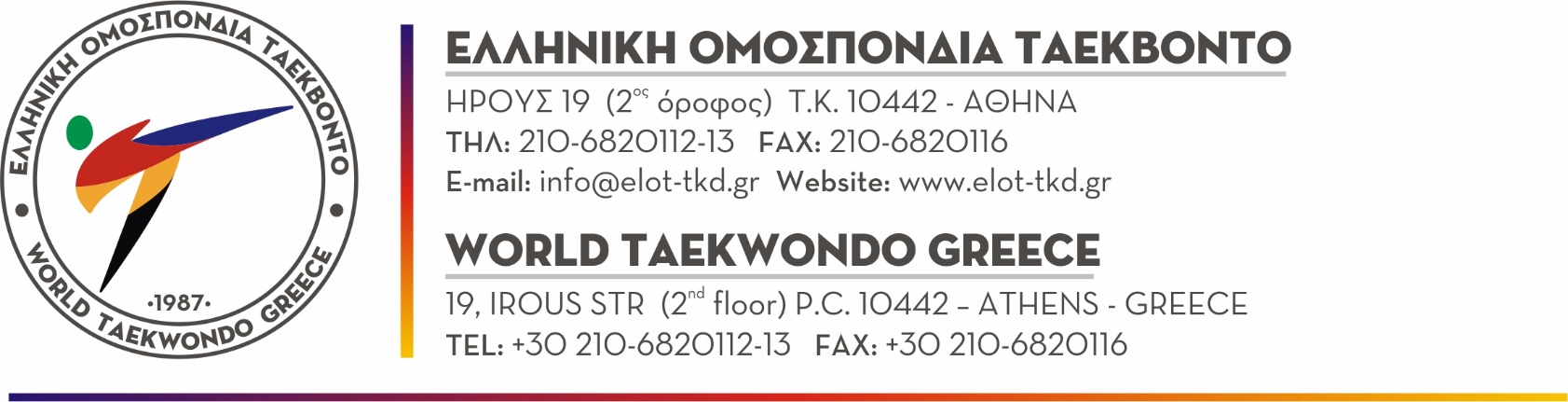 Αθήνα, 10.06.2024Προς Όλα τα Σωματεία 						 Μέλη της ΕΛ.Ο.Τ.ΠΡΟΚΗΡΥΞΗΕΞΕΤΑΣΕΩΝ DANΗ Ελληνική Ομοσπονδία ΤΑΕΚΒΟΝΤΟ προκηρύσσει εξετάσεις DAN.ΤΟΠΟΣ & ΗΜΕΡΟΜΗΝΙΑ ΕΞΕΤΑΣΕΩΝ:  ΙΟΥΝΙΟΣ 2024 - Θα ενημερωθείτε από την ΕΛ.Ο.Τ. για τον τόπο και την ακριβή ημερομηνία και ώρα προσέλευσης των αθλητών – αθλητριών σας. ΠΡΟΣΟΧΗ: 	Όλα τα σωματεία θα πρέπει να αποστείλουν τα πλήρη δικαιολογητικά, μέχρι τη Πέμπτη 13 Ιουνίου 2024, ως εξής : α) Για τα σωματεία που συμπεριλαμβάνονται στα γεωγραφικά όρια της Ένωσης Ταεκβοντό Νοτίου Ελλάδος (Ε.ΤΑ.Ν.Ε.) στα γραφεία της, (Ηρούς 19, 2οςόροφος Τ.Κ. 10442 – Αθήνα, e-mail: info@etane.gr ).β) Για τα σωματεία που συμπεριλαμβάνονται στα γεωγραφικά όρια της Ένωσης Ταεκβοντό Βορείου Ελλάδος (Ε.ΤΑ.Β.Ε.) στα γραφεία της, (Ελευθερίου Βενιζέλου 163 - Τ.Κ. 56122 – Μενεμένη - Θεσσαλονίκη, e-mail: info@etabe.gr ).Πρόταση του Συλλόγου με τους υποψηφίους προς εξέταση με σφραγίδα και υπογραφές (επισυνάπτεται).Έντυπο βαθμολογίας εξετάσεων Poom – Dan (επισυνάπτεται).Για 1ο DAN, φωτοτυπίες των εννέα προηγούμενων κουπ της ΕΛ.Ο.Τ. (9ο, 8ο, 7ο, 6o, 5ο, 4ο, 3ο, 2ο, 1ο, )Για 2ο DAN και άνω, φωτοτυπία του προηγούμενου DAN της ΕΛ.Ο.Τ. που κατέχει  ο υποψήφιος ( σε περίπτωση που δεν έχει επικυρωθεί από τη ΕΛ.Ο.Τ. το προηγούμενο DAN στο βιβλιάριο αθλητικής ιδιότητας).Απόδειξη κατάθεσης του παράβολου:ΔΙΚΑΙΟΛΟΓΗΤΙΚΑ ΠΟΥ ΠΡΕΠΕΙ ΝΑ ΕΠΙΔΕΙΞΟΥΝ (χωρίς να κατατεθούν) την ημέρα των εξετάσεων :Πρωτότυπη Κάρτα Υγείας αθλητή (Νόμου 4479/2017), σε ισχύ.ΔΙΚΑΙΩΜΑ ΣΥΜΜΕΤΟΧΗΣ: Έχουν οι αθλητές – αθλήτριες από 9 ετών και άνω, εγγεγραμμένοι σε σωματεία-μέλη της ΕΛ.Ο.Τ.ΔΙΑΔΙΚΑΣΙΑ ΕΞΕΤΑΣΕΩΝ: Όλοι οι αθλητές – αθλήτριες θα εξεταστούν επιδεικνύοντας  την ΚΑΡΤΑ ΥΓΕΙΑΣ (εν ισχύ) για ταυτοπροσωπία.Όλοι οι υποψήφιοι πρέπει να είναι ενδεδυμένοι με φόρμα ΤΚD (τομπόκ).Δεν θα υπάρχουν θεατές και στον χώρο εξέτασης θα παρευρίσκονται αυστηρά μόνο οι εξεταστές μαζί με τους εξεταζόμενους.Οι εξετάσεις θα διεξαχθούν με ραντεβού ολιγομελών αθλητών.   Οι εξετάσεις θα διεξαχθούν σύμφωνα με τις τελευταίες διευκρινιστικές οδηγίες για την άθληση στο σύνολο της επικράτειας υπό το καθεστώς ειδικών περιοριστικών μέτρων για την αντιμετώπιση της πανδημίας Covid-19 και ως στιγμής ισχύουν οι ακόλουθες: https://gga.gov.gr/images/odigies_athlitismos_lockdown_27_03_2023.pdfΠΡΟΣΟΧΗ:  Το δικαίωμα συμμετοχής εξασφαλίζεται με την προϋπόθεση ότι οι συμμετέχοντες σύλλογοι έχουν προβεί στην εξόφληση της ετήσιας συνδρομής τους στην ΕΛ.Ο.Τ. μέχρι και το έτος 2024. α) Για τα σωματεία που συμπεριλαμβάνονται στα γεωγραφικά όρια της Ένωσης Ταεκβοντό Νοτίου Ελλάδος (Ε.ΤΑ.Ν.Ε.) με έδρα την Αθήνα και είναι οι κάτωθι νομοί: ΑΙΤΩΛΟΑΚΑΡΝΑΝΙΑΣ, ΑΡΓΟΛΙΔΑΣ, ΑΡΚΑΔΙΑΣ, ΑΡΤΑΣ, ΑΤΤΙΚΗΣ, ΑΧΑΪΑΣ, ΒΟΙΩΤΙΑΣ, ΔΩΔΕΚΑΝΗΣΟΥ, ΕΥΒΟΙΑΣ, ΕΥΡΥΤΑΝΙΑΣ, ΖΑΚΥΝΘΟΥ, ΗΛΕΙΑΣ, ΗΡΑΚΛΕΙΟΥ, ΚΕΦΑΛΟΝΙΑΣ, ΚΟΡΙΝΘΙΑΣ, ΚΥΚΛΑΔΩΝ, ΛΑΚΩΝΙΑΣ, ΛΑΣΙΘΙΟΥ, ΛΕΣΒΟΥ, ΛΕΥΚΑΔΑΣ, ΜΕΣΣΗΝΙΑΣ, ΠΡΕΒΕΖΑΣ, ΡΕΘΥΜΝΟΥ, ΣΑΜΟΥ, ΦΘΙΩΤΙΔΑΣ, ΦΩΚΙΔΑΣ, ΧΑΝΙΩΝ, ΧΙΟΥ.θα κατατίθενται στον αριθμό του Τραπεζικού λογαριασμού της Ε.ΤΑ.Ν.Ε. : Πειραιώς:  IBAN GR5001720880005088075781671β) Για τα σωματεία που συμπεριλαμβάνονται στα γεωγραφικά όρια της Ένωσης Ταεκβοντό Βορείου Ελλάδος (Ε.ΤΑ.Β.Ε.) με έδρα τη Θεσσαλονίκη και είναι οι κάτωθι νομοί: ΓΡΕΒΕΝΩΝ, ΔΡΑΜΑΣ, ΕΒΡΟΥ, ΗΜΑΘΙΑΣ, ΘΕΣΠΡΩΤΙΑΣ, ΘΕΣΣΑΛΟΝΙΚΗΣ, ΙΩΑΝΝΙΝΩΝ, ΚΑΒΑΛΑΣ, ΚΑΡΔΙΤΣΑΣ, ΚΑΣΤΟΡΙΑΣ, ΚΕΡΚΥΡΑΣ, ΚΙΛΚΙΣ, ΚΟΖΑΝΗΣ, ΛΑΡΙΣΑΣ, ΜΑΓΝΗΣΙΑΣ, ΞΑΝΘΗΣ, ΠΕΛΛΑΣ, ΠΙΕΡΙΑΣ, ΡΟΔΟΠΗΣ, ΣΕΡΡΩΝ, ΤΡΙΚΑΛΩΝ, ΦΛΩΡΙΝΑΣ, ΧΑΛΚΙΔΙΚΗΣ.θα κατατίθενται στον αριθμό του Τραπεζικού λογαριασμού της Ε.ΤΑ.Β.Ε. : Alpha Bank:  IBAN GR7501404770477002002003197Κάθε εξεταζόμενος (για 1ο και για 2ο  DAN)  θα πρέπει να έχει μαζί του ένα ξύλο διαστάσεων 25Χ30 cm ή 30Χ30 cm και πάχους 1 πόντου. Κάθε εξεταζόμενος (για 3ο DAN και άνω)  θα πρέπει να έχει μαζί του δύο ξύλα διαστάσεων 25Χ30 cm ή 30Χ30 cm και πάχους 1 πόντου. Σας πληροφορούμε ότι τα παράβολα για κάθε βαθμό DAN είναι τα εξής:  1ο:70€, 2ο:100€,   3ο:150€,   4ο:250€,.   5ο:350€,   6ο:450€,   7ο:550€,   8ο: 650€ΟΙ ΥΠΟΨΗΦΙΟΙ ΠΡΕΠΕΙ ΝΑ ΕΧΟΥΝ ΣΥΜΠΛΗΡΩΣΕΙ ΧΡΟΝΟΠΑΡΑΜΟΝΗΣ & ΤΑ ΑΝΤΙΣΤΟΙΧΑ ΟΡΙΑ ΗΛΙΚΙΑΣ:ΠΡΟΣΟΧΗ:Χωρίς την απόδειξη κατάθεσης παραβόλου δεν θα επιτραπεί η συμμετοχή στις εξετάσεις των υποψηφίων.Επίσης, οι υποψήφιοι οι οποίοι δεν πληρούν τις προϋποθέσεις ή δεν προσκομίσουν τα δικαιολογητικά που αναφέρονται παραπάνω, δεν θα έχουν δικαίωμα συμμετοχής στις εξετάσεις.ΥΠΕΥΘΥΝΟΙ ΕΞΕΤΑΣΕΩΝ & ΕΞΕΤΑΣΤΙΚΗ ΕΠΙΤΡΟΠΗΘα οριστούν εκ της ΕΛ.Ο.Τ. ΕΚ ΤΗΣ ΕΛ.Ο.Τ.ΣυνημμέναΕξεταστική Ύλη, Αίτηση – Δήλωση εξεταζόμενου, Έντυπο εξετάσεωνΔΙΚΑΙΟΛΟΓΗΤΙΚΑ ΠΟΥ ΠΡΕΠΕΙ ΝΑ ΚΑΤΑΤΕΘΟΥΝ μέχρι Πέμπτη 13/06/2024:          NTANγια να προαχθούνΥποχρεωτική προπονητική περίοδοςΕλάχιστο χρονολογικό όριο προαγωγής της βαθμίδας NTAN1ο NTAN9 χρονών και άνω2ο NTAN1 χρόνος10 χρονών και άνω3ο NTAN2 χρόνια13 χρονών και άνω4ο NTAN3 χρόνια16 χρονών και άνω5ο NTAN4 χρόνια25 χρονών και άνω